Amending the Health Entitlement Cards Regulations 1993 and the Social Security Regulations 2018 to enable implementation of the Community Connect programme to reduce public transport fares for people on low-incomeHon Carmel Sepuloni, Minister for Social Development and EmploymentHon Andrew Little, Minister of HealthThese documents have been proactively released. 1 June 2022, Cabinet paper - Amending the Health Entitlement Cards Regulations 1993 and the Social Security Regulations 2018 to enable implementation of the Community Connect programme to reduce public transport fares for people on low-income1 June 2022, Regulatory Impact Statement: - Amending the Health Entitlement Cards Regulations 1993 and the Social Security Regulations 2018 to enable implementation of the Community Connect programme to reduce public transport fares for people on low-income1 June 2022, Appendix 2 – Health Entitlement Cards Regulations 1993 and Social Security Regulations 20181 June 2022, Cabinet Social Wellbeing Committee Minute SWC-22-MIN-0099, Cabinet Office1 September 2022, Cabinet paper - The Health Entitlement Cards Amendment Regulations (No 2) 2022 and the Social Security Amendment Regulations (No 2) 20221 September 2022, Cabinet Legislation Committee Minute LEG-22-MIN-0146, Cabinet Office.Amendments to the Health Entitlement Cards Regulations 1993 and the Social Security Regulations 2018 are required to enable implementation of the Community Connect programme to reduce public transport fares for people on low-income. Some parts of this information release would not be appropriate to release and, if requested, would be withheld under the Official Information Act 1982 (the Act). Where this is the case, the relevant sections of the Act that would apply have been identified. Where information has been withheld, no public interest has been identified that would outweigh the reasons for withholding it. This is the key to the redaction codes used for this release: Section 9(2)(f)(iv) - the confidentiality of advice under active considerationSection 9(2)(h) - this information is legally privileged.© Crown Copyright, Creative Commons Attribution 4.0 International (CC BY 4.0)Search Tags:  Community Connect programme; Public Transport; Health Entitlement Cards Regulations; Social Security Regulations CoversheetCoversheet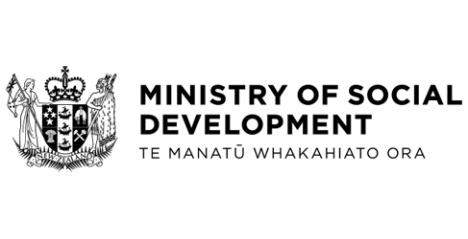 